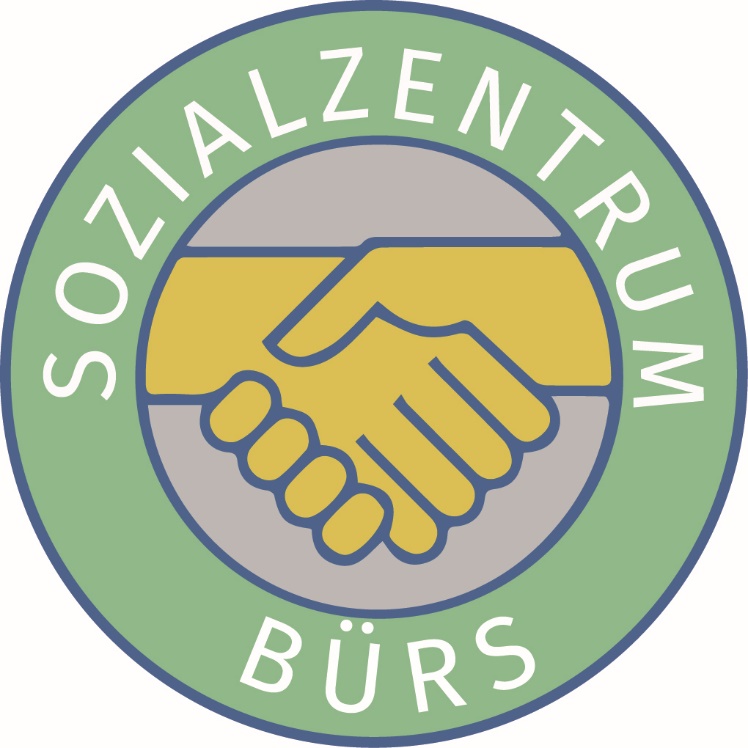 Anmeldung   Urlaubspflege   Überleitungspflege____________________NameDatum:Persönliche Daten:Dokumente und Unterlagen für die Urlaubs- / ÜberleitungspflegeBeim Einzug in unser Sozialzentrum sind folgende Dokumente und Unterlagen im Verwaltungsbüro zu hinterlegen:GeburtsurkundeHeiratsurkundeStaatsbürgerschaftPass oder PersonalausweisMeldezettelErwachsenenvertretung, falls vorhandenPflegegeld- EinstufungsbescheidEvtl. Kopie von Erhöhungsantrag PflegegeldRezeptgebührenbefreiungsnachweisE-CardSEPA LastschriftsformularFamiliennameVornameGeburtsnameStandGeburtsdatum und OrtReligionAnschrift: StraßeStaatsbürgerPLZ und WohnortSozialversicherungVers.-Nr.BundespflegegeldstufeErhöhung beantragt□ JA 	□NEINRezeptgebührenbefreit□ JA 	□NEINAkut-Krankenhaus vor der Aufnahme:□ JA 	□NEINEinzug ins Heim(Datum u. Uhrzeit)Finanzierung□ selbst□ Mindestsicherung □ Mindestsicherung in BearbeitungHausarztTelefonInternist TelefonNeurologe / Psychiater TelefonAugenarztTelefonZahnarztTelefonErwachsenenschutz (Sachwalterschaft) □ JA 	□ NEIN□ kein Sachwalter□ für einzelne Angelegenheiten□ für Kreis von Angelegenheiten□ für alle AngelegenheitenPersönliche Daten:Persönliche Daten:Persönliche Daten:Persönliche Daten:Angehörige (1)    (Hauptbezugsperson) Angehörige (1)    (Hauptbezugsperson) Angehörige (1)    (Hauptbezugsperson) Angehörige (1)    (Hauptbezugsperson) NameAnschriftTel.verwandt. VerhältnisE-Mail AdresseAngehörige (2)Angehörige (2)Angehörige (2)Angehörige (2)NameAnschriftTel.verwandt. VerhältnisE-Mail AdresseAngehörige (3)Angehörige (3)Angehörige (3)Angehörige (3)NameAnschriftTel.verwandt. VerhältnisE-Mail AdresseAngehörige (4)Angehörige (4)Angehörige (4)Angehörige (4)NameAnschriftTel.verwandt. VerhältnisE-Mail AdresseAnamnese: Anamnese: Bisherige Betreuung: Kontakt mit Case Management:Grund der Aufnahme:Connexia Daten:Connexia Daten:Wohnform vor Aufn.:□ zu Hause alleine lebend□ zu Hause nicht alleine lebend□ ambulant betr. Sen. Wohnung□ Senioren WG/-Heim□ LKH Rankweil□ Betreute Wohnform□ sonstigeHauptbetreuungsperson – Verwandtschaftsverhältnis:□ Partner□ Kind/Schwiegerkind□ andere verwandte Person□ keine Hauptbetreuungsperson□ keine AngabeAmbulante Dienste□  Hauskrankenpflege□ Mobiler Hilfsdient (MoHi)□ Mahlzeitendienst (Essen auf Räder)□ Medizinisch-therapeutische Dienste□ Privat bezahlte Betr.-/PflegepersonGründe:Persönliche Situation□ Eigener Wunsch□ Ausfall der Hauptbetreuungspers. (z.B. aufgrund Urlaub, Krankheit, Überlastung)□ Erhöhter Betreuungsbedarf körperlich□ Gestiegener Pflegebedarf psychisch□ Verstärkte Verwahrlosungsgefahr□ Andere GründeGründe:Veränderung nicht bewältig bar□ Keine Angehörige bzw. keine Betr.-/Pflegeperson□ Fehlende Mahlzeiten□ Keine ausreichende Beaufsichtigung□ Keine ausreichenden Betreuungsdienste□ Keine ausreichende Hauskrankenpflege□ andere GründeGründe:Wohnsituation□ Barrieren, Hindernisse Zugang□ Barrieren, Hindernisse Wohnung□ Bad WC nicht pflegegerecht□ Beheizung der Wohnung – Unterstützungsbedarf□ andere Gründe:□ keine Angabe